PRZEDSZKOLE GRUPA Skrzaty 14 i 15 lekcja	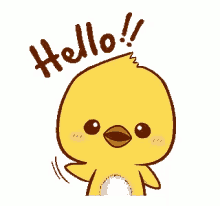 HELLO CHILDREN  AND PARENTS Poniżej znajdują się 2 lekcje z j. angielskiego. Miłej zabawy. Great fun!Lekcja 12Piosenka na powitanie:	https://www.youtube.com/watch?v=dy_BWXT6FjcNa dzisiejszej lekcji poznamy piosenkę „Berry, berry strawberry dance.” Dzieci śpiewają piosenkę o truskawce:https://www.youtube.com/watch?v=DUyklB3ZtOU                                                         STRAWBERRY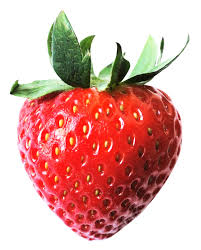 Utrwalamy liczebniki do 5:https://www.youtube.com/watch?v=u3L5Tk8_74cPiosenka na pożegnanie „Good bye to you”https://www.youtube.com/watch?v=STMl4yjPpoMDO ZOBACZENIA.  SEE YOU NEXT TIME 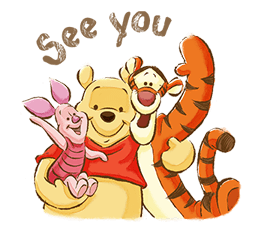 Lekcja 15 Przywitamy się piosenką  „MONKEY BANANA”, przypomnimy sobie nazwy członków:Baby – dzieckoMommy – mamusiaDaddy – tatuśGrandma- babciaGrandpa - dziadziuśhttps://www.youtube.com/watch?v=7DYjfjaZGasDzieci oglądają historyjkę o papudze Larry „Apple, What is it?”https://www.youtube.com/watch?v=gmHGvptrIGMApple – jabłkoWhat is it?- co to jest?Piosenka na pożegnanie „Good bye to you”.https://www.youtube.com/watch?v=STMl4yjPpoMDO ZOBACZENIA.  SEE YOU NEXT TIME 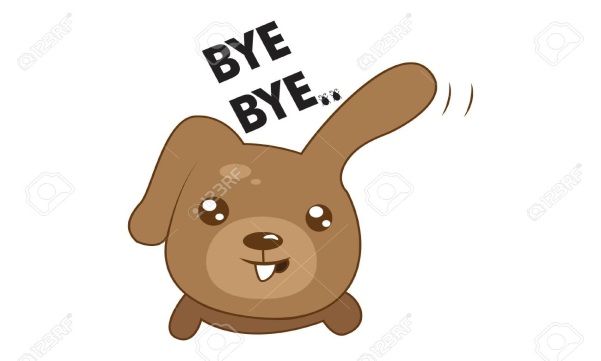 